أكبر موقع عربي بالعالم الرئيسية / ظواهر طبيعية / بحث عن الكوارث الطبيعية بحث عن الكوارث الطبيعية بواسطة: فداء ابو حسن - آخر تحديث: ١٣:٠١ ، ٣٠ ديسمبر ٢٠١٥ ذات صلة أنواع الكوارث الطبيعية بحث عن الزلازل والبراكين بحث عن الزلازل كيف يمكن التصدي لمواجهة الكوارث الطبيعية الكوارث الطبيعية تتكوّن الطبيعة من مجموعةٍ من العناصر المختلفة والمتنوّعة من حيث الأشكال والأحجام والألوان، والتي خلقها الله كما هي ولا دخل للإنسان أو السلوكيات البشرية بها، وهي كما ذكرنا متنوّعة كالمطر، والغابات، والبحار، والجبال وغيرها الكثير، وتكون في وضعها الطبيعي حتّى يقوم الإنسان بسلوكياتٍ خاطئةٍ تجاهها من تلوثٍ وقضاءٍ على الثروات الحيوانية والنباتية على سبيل المثال، أو يكون التأثير السلبي ناتجاً عن أسبابٍ أخرى مدمرةٍ تُحدث الخلل في عناصر الطبيعة فيما يعرف بالكوارث الطبيعية، فهي حالات دمارٍ تصيب عناصرَ معينةٍ في الطبيعة بأذىً وخسائرَ في الأرواح والممتلكات. أنواع الكوارث الطبيعية تختلف الكوارث الطبيعية باختلاف عناصر الطبيعة نفسها ومكان حدوثها، وفيما يلي بعضٌ من الأمثلة عليها: الزلازل: وهي صدوعٌ أرضيةٌ مدمّرةٌ، ناتجةٌ عن حركاتٍ سريعةٍ ومتتاليةٍ في طبقات الأرض، وتؤدّي إلى دمار المنشآت، وتبتلع في بعض الأحيان البيوت والسيارات وغيرها، وتؤدّي إلى الكثير من حالات الوفاة، ومن الأمثلة عليها ما يحدث في اليابان ولوس انجيلوس وطهران. البراكين: وهو حدوث تشققاتٍ داخل القشرة الأرضية، منتجةً حمماً سائلةً شديدة الحرارة، وتصدر من فوهاتٍ وتحرق وتدمّر كل ما يقف في طريقها مثل ما يحدث في بعض الدول الآسيوية كنيبال. إنهيارات الثلج: وهي حركاتٌ ثلجيةٌ مفاجئةٌ وبدون سابق إنذار، تتسبّب بمقتل العديد من الأشخاص إن تواجدوا أسفل منها، مثل منطقة القطب الشمالي. الأعاصير والزوابع: وهي حركات الهواء العاصفة بشكلٍ دائري قوي، مثلما يحدث في مدينة أوكلاهوما وكنساس الأمريكيتين. إحتراق الغابات بسبب زيادة نسبة الأكسجين في الجو، والتي تؤدي إلى اشتعال النيران المفاجئة في الغابات مثلما يحدث في أستراليا. الفيضانات: وهي الظاهرة التي تغمر فيها المياه سطح الأرض وكل ما عليه، وتصيب مدينتي شنغهاي الصينية ومدينة كالاكوتا الهندية بالشكل الأكبر عالمياً.

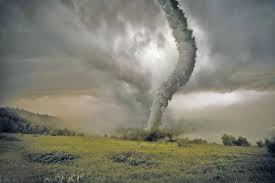 